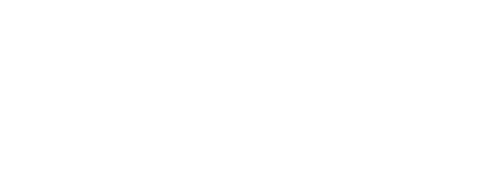 Fraternal Planner2021 - 2022FRATERNAL QUICK START GUIDEKey Contacts	Fraternal Mission – fraternalmission@kofc.org, 203-752-4270Membership Records – membership@kofc.org, 203-752-4210Member Management/Billing – expertfs@kofc.org, 203-752-4210Knights Gear (USA) – support@knightsgearusa.com, 1-855-432-7562 Knights Gear (Canada) – support@knightsgearca.com, 1-833-695-4872 Supplies Online – customersupport@webbmason.com, 1-833-591-7770Catholic Information Service – cis@kofc.org, 203-752-4574Ceremonials – ceremonials@kofc.org, 203-752-4346Council Accounts – council.accounts@kofc.org, 203-752-4392F.S. Appointments – ﬁnancial.secretary@kofc.org, 203-752-4285Key Reporting Dates	August 1	Service Program Personnel Report (#365)OR the Service Personnel Screen on Member Management August 15	Semiannual Council Audit (#1295)December 31 District Deputy Semiannual Report (#944) January 31	Annual Survey of Fraternal Activity (#1728) February 15	Semiannual Council Audit (#1295)June 30	Report of Chosen Officers for the Term (#185)OR the Officers Screen on Member ManagementColumbian Award Application (#SP-7)Food for Families Refund and Plaque Application (#10057)RSVP Refund and Plaque Application (#2863)District Deputy Semiannual Report (#944)As Required • Entries for State Council Program Awards (#STSP)Family of the Year Entry Form (#10680)Fraternal Programs Report Form (#10784)For details and due dates on all Program Forms, review Programs Forms Reference Guide (#11172).Helpful Links:	kofc.org/ChurchDrive – Tips on how to conduct a Church Recruitment Drivekofc.org/FaithInAction – Faith in Action programs landing pagekofc.org/Star – Information and requirements for the Star Council Awardkofc.org/Webinar – Registration link and webinar archivekofc.org/training - Fraternal Training Resourceskofc.org/formembers – Forms and Informationkofc.org/intothebreach – Into the Breach Video Serieskofc.org/FraternalOperations – Resources on meetings, awards and general operationskofc.org/crp – Provides COVID Recovery Program (CRP) information and resourcesOFFICERS ONLINE (O.O.) / Knights Application Portal:	If you need your invitation code, or have trouble logging in, please contact Customer Service at 1-800-380-9995 or info@kofc.org. If you have previously had access to Officers Online, your username remains the same and you only need to reset your password if you have misplaced/forgotten it.Here is an overview of the applications within Officers Online that you may see (varies depending upon your officer role):Officers Desk Reference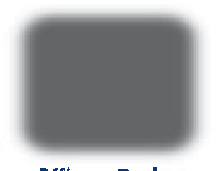 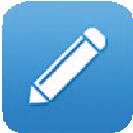 A reference tool that contains deﬁnitive guidance on a wide range of subjects relating to the governance of subordinate units, including questions and issues about which the Supreme Advocate’s Office is frequently consulted for advice.Office Of Youth ProtectionLinks to the Safe Environment Program, with important documents and answers to common questions.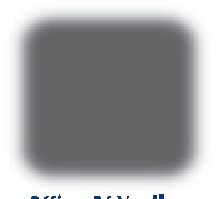 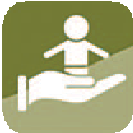 Home CorporationsAccess to the online Handbook For Councils Using Home Corporations.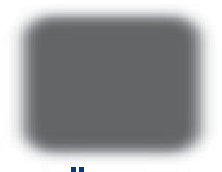 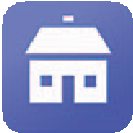 Member ManagementThis application allows you to view rosters, update member records, submit certain reports, and much more! The program is available to grand knights and ﬁnancial secretaries.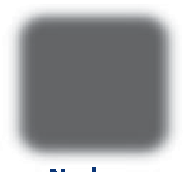 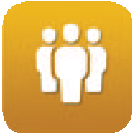 This application allows ﬁnancial secretariesto manage ﬁnancial transactions; create, edit and archive receipts, vouchers, assessments and adjustments; produce billing notices; and manage payments received from members.By Laws OnlineThis application allows councils to establish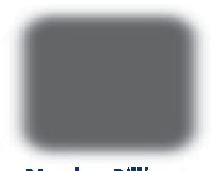 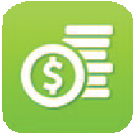 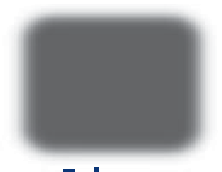 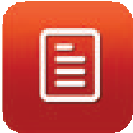 by-laws electronically, receive automatic approval, and submit a request for printing. The program is available to grand knights, ﬁnancial secretaries and advocates.Allows you to view various promotional and gift items and place an order through Knights Gear.Supplies OnlineAllows you to view the full supply catalog and order printed materials through WebbMason.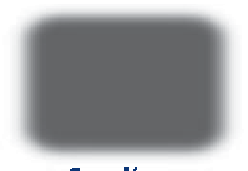 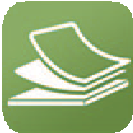 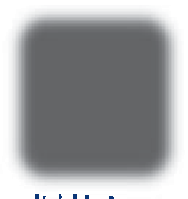 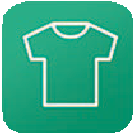 As we look forward to a new fraternal year, COVID-19 is on the wane in many areas and social distancing restrictions are being eased. These are good reasons to hope for a return to normalcy.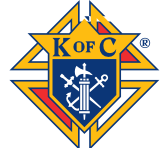 This Fraternal Planner contains schedules and activities that worked well in pre-pandemic times. Use it in conjunction with the recently released COVID Recovery Program (CRP) (KofC.Org/CRP) to develop a fraternal plan for the coming year, then modify activities along the way to best ﬁt the needs and circumstances of local communities.Most councils continued fraternal activities during the pandemic by embracing new guidelines and procedures for digital operations (KofC.Org/FraternalOperations). Going forward, all councils should use digital tools and methods, along with traditional “in person” methods, to engage members and share their council activities with the widest possible audience.As pandemic restrictions are lifted, it is imperative that councils follow the rules of local civil and church authorities. Council leaders must use prudential judgement when planning activities, and members should be given the opportunity to participate remotely in meetings and events.Successful planning and effective implementation will lead to a year strong in charity, unity, and fraternity. Vivat Jesus!Tom McCaffreyVice President, Fraternal OperationsUse this Fraternal Planner to:Stay focused on the vision and mission of the OrderBecome outcome-oriented and set clear goals for membership growth and engagement through programing and fraternal activitiesClearly communicate these goals to motivate your councilKeep your council chaplain, district deputy, general and ﬁeld agents, along with other strategic alliance partners informed and engaged with your council activityUse time wisely by determining short, medium and long term tasks/plans for each goalHold other fraternal leaders, committee chairs, and members accountable for their role in council growthMeasure your progress and determine the changes needed to chart a more successful courseSeek opportunities to integrate membership, programming and charitable activitiesDon’t forget to:Pray for the successful completion of your goals and for all beneﬁciaries of your programsConduct a review of your last fraternal year and plan ahead for this upcoming fraternal yearPerform a SWOT (see next page), or other similar analysis, to assess your council/parishPlan your full program calendar and make sure it is integrated into your parish calendarKeep track of each month’s activities using the trackers in this booklet at the bottom of each monthNote your accomplishments as you complete them and look ahead to the next several monthsHave fun and say “thank you” to all!FRATERNAL QUICK START TO-DO LIST2020-2021 Fraternal Year REview	Be sure to review your 2020-2021 fraternal year in June. Hold a joint-session of incoming and outgoing officers and discuss what lessons were learned this past year. What can be done better for next year? Strive to increase membership and programming activities in the new fraternal year.2021-2022 Fraternal Year PREview	Finalize your council’s calendar of events for the 2021-2022 fraternal year. Meet with your pastor and pastoral staff to set all these program dates on the parish calendar. Aim to increase membership and programming activities to attract new members. Keep asking yourself:Which prospects will I be inviting to our council's next activity?What new program(s) does our council plan to institute this year?Have I personally asked someone to join my council?SWOT Analysis (Strengths, Weaknesses, Opportunities, Threats)	SWOT stands for: Strength, Weakness, Opportunity, Threat. A SWOT analysis guides you to identify your organization’s strengths and weaknesses (S-W) as well as broader opportunities and threats (O-T). Developing a fuller awareness of the situation helps with both strategic planning and decision-making. Use this as an opportunity to assess your council and your parish to help build your fraternal year.Council Assessment Grid Program Planning Calendar — Faith in Action Programs For detailed information on each program, how to conduct them, and all related resources, please visitkofc.org/faithinaction.Each green box below represents a suggested time-frame to run each respective program.When you choose to run your program is completely at the discretion of your council.Key	M=Monthly Q=Quarterly Y=Year Long Bold Italics=Featured Program Planning Calendar — Faith in Action Programs For detailed information on each program, how to conduct them, and all related resources, please visitkofc.org/faithinaction.Each green box below represents a suggested time-frame to run each respective program.When you choose to run your program is completely at the discretion of your council.Key	M=Monthly Q=Quarterly Y=Year Long Bold Italics=Featured Program Planning Calendar — Faith in Action Programs For detailed information on each program, how to conduct them, and all related resources, please visitkofc.org/faithinaction.Each green box below represents a suggested time-frame to run each respective program.When you choose to run your program is completely at the discretion of your council.Key	M=Monthly Q=Quarterly Y=Year Long Bold Italics=Featured Program Planning Calendar — Faith in Action Programs For detailed information on each program, how to conduct them, and all related resources, please visitkofc.org/faithinaction.Each green box below represents a suggested time-frame to run each respective program.When you choose to run your program is completely at the discretion of your council.Key	M=Monthly Q=Quarterly Y=Year Long Bold Italics=FeaturedMY COUNCIL’S PROGRAM CALENDARkofc.org/faithinaction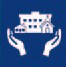 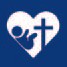 To earn the Colombian Award (and, by extension, the Star Council Award), councils must submit the Columbian Award Application (#SP-7) showing that they have conducted programs in each of the Faith in Action program categories, for a total of 16 program credits, with four in each category: Faith, Family, Community, and Life.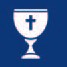 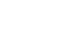 OFFICE OF YOUTH PROTECTION — SAFE ENVIRONMENTKOFC.ORG/SAFEUnder Faith in Action, certain state and council officers/directors are required to take safe environment training and may also be required to provide authorization for a background check.If members in certain roles are not compliant within 30 days of notiﬁcation, they are subject to removal from those roles.Email addresses are now required when completing the Service Program Personnel Report (#365) for the program, community, and family director roles. Praesidium, the Order's safe environment partner, willemail grand knights, program, family, and community directors assigned usernames and passwords to complete the training. They will also email family and community directors a personalized link to provide background check authorization. The Knights of Columbus covers all costs associated with these requirements.Email notiﬁcations are unique to each recipient and cannot be forwarded or used by any other member. The time-sensitive notiﬁcations require the recipient to complete training and background check authorization within 30 days of receipt.Safe Environment Program Training and Background Check RequirementsMEMBER HELPLINE: YOUTHLEADER@KOFC.ORG | (203) 800-4940 | FAX (855) 845-3502OFFICE OF YOUTH PROTECTION: OYP@KOFC.ORG | (203) 752-4558 | FAX (855) 845-3502YOUTH PROTECTION HELPLINE (844) 563-2723PLANNING YOUR CHURCH DRIVEIn addition to constantly extending the offer of membership to every eligible man, every council should hold at least two Church recruitment drives each fraternal year. Church drives allow your council the opportunity to invite every man and his family to be a part of your council. The success of your Church recruitment drive will largely depend on the planning and preparations your council makes leading up to it. This worksheet can be used to note who is in charge of each task and to note completed once done.FRATERNAL BENEFITS SEMINARA Fraternal Beneﬁt Seminar is not only a great way to remind members of the fraternal beneﬁts available to them, it’s also a great way to introduce prospective members to the Knights of Columbus. This planning worksheet should be used to plan a successful Fraternal Beneﬁt Seminar. Use the space below track progress towards these goals, to note who is following through on these tasks and any notes necessary. Remember that councils must host two approved Fraternal Beneﬁt Seminars, in conjunction with their General Agent or Field Agent, to qualify for the Founders' Award. If a council adequately promotes and participates in the event, they must submit the Fraternal Beneﬁt Seminar Form (#11077) to the General Agent within 30 days of the event. Councils must promote each seminar in at least three ways to fulﬁll the requirements of Form #11077. All forms are due at the Supreme Office by June 30.JULY 2021Council Activity TrackerForms or Event Deadlines Important Dates Membership Activities Programming ActivitiesMeet with your pastor and pastoral staff to set council program dates on the parish calendar.Finalize and promote your fraternal program calendar of events, including your degrees and programs to be held.Ask someone to join your council.AUGUST 2021Council Activity TrackerForms or Event Deadlines Important Dates Membership Activities Programming ActivitiesPlan, promote, and prepare for a Church Recruitment Drive.Order any New Council Development (NCD) kits that might be needed to start a new council in your area this year.State deputies – be sure you have ﬁnalized appointments for district deputies in any open districts.District deputies – conduct individual Organizational Meetings with any council not present at the District Organizational Meeting.Ask someone to join your council.SEPTEMBER 2021Council Activity TrackerForms or Event Deadlines Important Dates Membership ActivitiesProgramming ActivitiesConducting a Fraternal Beneﬁts Seminar helps your council earn the Founders’ Award, which is a component of the Star Council Award. Continue discussions with your General Agent to help support membership growth.Ask someone to join your council.OCTOBER 2021Council Activity TrackerForms or Event Deadlines Important Dates Membership ActivitiesProgramming ActivitiesBe sure to report on the number of exempliﬁcations conducted and the number of candidates brought into your council.Go to Supplies Online and order any kits/materials needed for upcoming programs, such as the Christmas Poster Contest.Ask someone to join your council.Go to knightsgear.com in the US and knightsgear.ca in Canada to order coats to conduct the Coats for Kids program.NOVEMBER 2021Council Activity TrackerForms or Event Deadlines Important Dates Membership ActivitiesProgramming ActivitiesDon't forget to report information for new members from your October Church Drive!District deputies should complete their work on new council development sites.The state council should ﬁnalize its plans for the jurisdiction’s Mid-Year Membership Meeting.District deputies should be also ﬁnalizing their plans for district-wide mid-year meetings, focusing on motivation, reaching goals, and relaying important information. Invitees should include: grand knights, ﬁnancial secretaries, treasurers, membership and program directors and ﬁeld agents.DECEMBER 2021Council Activity TrackerForms or Event Deadlines Important Dates Membership Activities Programming ActivitiesCheck-in with your pastor and pastoral staff to make sure your council’s program dates are on the parish calendar.Ask someone to join your council.JANUARY 2022Council Activity TrackerHold your council/district Free Throw Contests and then submit your form #10784.Which prospects will you be inviting to the next activity your council holds?Ask someone to join your council.FEBRUARY 2022Council Activity TrackerWhich prospects will you be inviting to the next activity your council holds?Ask someone to join your council.MARCH 2022Council Activity TrackerForms or Event Deadlines Important Dates Membership ActivitiesProgramming ActivitiesConduct a Charitable Program in your community in honor of our founder, Blessed Michael McGivney.Complete judging in State Program Awards competition.Submit Free Throw State Championship winners to the Supreme Office.Ask someone to join your council.APRIL 2022Council Activity TrackerForms or Event Deadlines Important Dates Membership ActivitiesProgramming ActivitiesMake a strong membership push for the fourth quarter. Have prospects join as soon as possible.Every council needs to be visible in their charitable outreach.Councils must be current in their assessments and certain officers must be compliant with Safe Environment guidelines in order to earn theStar Council Award.Ask someone to join your council.MAY 2022Council Activity TrackerForms or Event Deadlines Important Dates Membership ActivitiesProgramming ActivitiesWork with councils that are close to achieving Star Council Award to help them succeed.Every council needs to be visible in their charitable outreachPlan to conduct an extra exempliﬁcation so that no candidate has to wait or travel.How would you rate your council's programs this year? Why? What can be done differently to be more effective next year?Ask someone to join your council.JUNE 2022Council Activity TrackerForms or Event Deadlines Important Dates Membership ActivitiesProgramming ActivitiesDouble check that all requirements for the Star Council Award have been met and that all forms have been accepted at the Supreme Office.District deputies – plan to conduct the Installation of Council Officers as close to the start of the fraternal year.Is your council/district/jurisdiction better now than when you took office?Ask someone to join your council.NOTES:NOTES: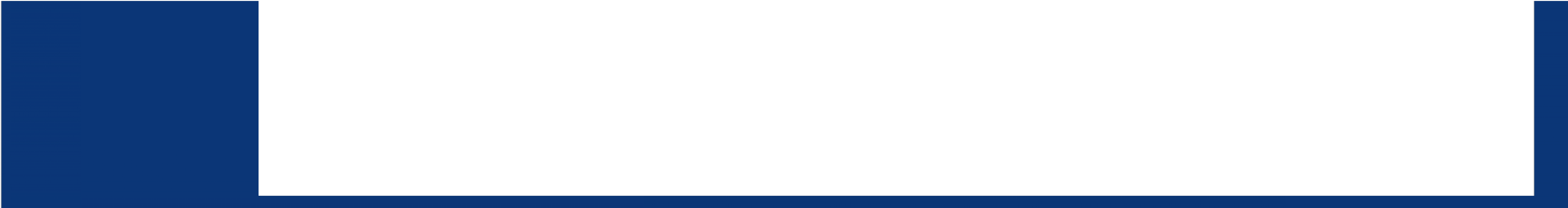 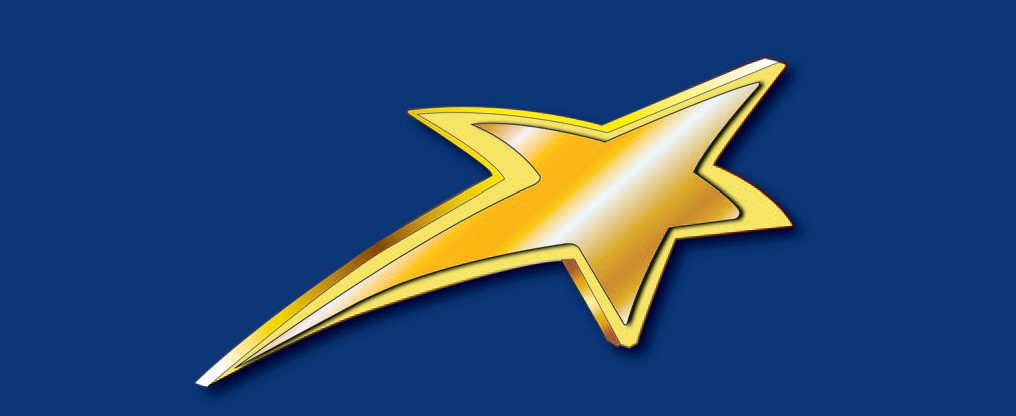 Star Council AwardFather McGivney AwardTo earn this award your council must meet or exceed its yearly membership quota. Council quota is 5% net increase in the council’s membership as of July 1 (minimum of three and maximum of twenty). There is no application for the Father McGivney Award.Columbian AwardTo earn this award your council must conduct and report programs in each of the four program categories (Faith, Family, Community, and Life) for a total of 16 program credits, with four in each category. A completed Columbian Award Application (#SP-7) must be received by the Supreme Council office by June 30 in order to earn this award.Founders’ AwardTo earn this award your council must host two approved Fraternal Beneﬁt Seminars, in conjunction with your General Agent or Field Agent. If your council adequately promotes and participates in the event, you must submit the Fraternal Beneﬁt Seminar Form (#11077) to the General Agent within 30 days of the event. All forms are due at the Supreme Office by June 30.Overall Council ExcellenceBe in good standing with the Supreme Council.Be fully compliant with Safe Environment Program requirements (USA & Canada only). Submit Service Program Personnel Report (#365) — Due 8/1Submit Annual Survey of Fraternal Activity (#1728) — Due 1/31To view your quota and/or progress towards earning the Star Council Award, please log on to Officers Online regularly.Knights of Columbus 1 Columbus PlazaNew Haven, CT 06510©2021 Knights of Columbus — All Rights Reserved	5033 2/21STRENGTHSWEAKNESSESOPPORTUNITIES1.2.3.4.1.2.3.4.THREATS1.2.3.4.1.2.3.4.INCLUSIVE COUNCILOPEN, WARM, KIND, PROACTIVE, CHARITABLE & ENGAGINGSILENT COUNCILKEEPS LOW PROFILE, REACTIVE, CHARITY ONLY THROUGH DONATIONS, MINIMAL PROGRAMSEXCLUSIVE COUNCILCLOSED SOCIETY, A FEW OFFICERS RUN COUNCIL, NO EXTERNAL ACTIVITY, INFREQUENT CHARITABLE DONATIONSVIBRANT FOCUS COUNCILWITH CATHOLIC IDENTITY, WITH ACTIVE MISSION FOCUS, GROWING & ACTIVESTATUS QUO COUNCILSHOWS UP SOMETIMES, SOME PROGRAMS, MARGINAL SUPPORT OFF & ONCOUNCIL IN DECLINESIMPLE PROGRAMS, TOO DIFFICULT TO DO, DECLINES HELP, IGNORES ADVICECENTER OF PARISH CHARITY SWIFT REACTION, GOALS CLEARLY ALIGNEDAMBIVALENT TO MISSION AND PURPOSEHOPING FOR LEADERSHIP, GUIDANCE AND DIRECTIONNO IDENTITYLITTLE PARISH CONNECTION, LITTLE FRATERNITY, NEEDS HOPE AND INSPIRATIONStar Council AwardStar Council AwardFather McGivney Award (Membership Growth)Reach 5% net growth in membership; minimum 3, maximum 20Founders Award (Insurance Growth)Promote and host two Fraternal Beneﬁt Seminars (virtual or in-person)Columbian Award (Programs)16 program credits – four in each of the four Faith in Action categoriesSubmit Columbian Award Application (#SP-7) – Due 6/30Overall Council ExcellenceBe in good standing with the Supreme CouncilBe fully compliant with Safe Environment requirements (USA & Canada only)Submit Service Program Personnel Report (#365) — Due 8/1Submit Annual Survey of Fraternal Activity (#1728) — Due 1/31Star District AwardStar District AwardMembership GrowthReach 70% of combined council growth quotasInsurance GrowthFounders Award earned by every council in districtOverall District ExcellenceFor each council in your district, submit two District Deputy Semiannual Reports (#944) – Due 12/31 and 6/30At least one council in the district must earn the Star Council AwardStar Assembly AwardStar Assembly AwardMembership GrowthReach growth quota: 5% Net Membership GrowthProgramsCivic AwardConduct and report at least four varied patriotic programsSubmit Civic Award Application (#2321) – Due 6/30To Be A Patriot AwardTo Be A Patriot Award Application (#TBP-2) – Due 5/31Complete the form to enter the competitionOverall Assembly ExcellencePublish a monthly Assembly Newsletter or BulletinSubmit Report of Assembly Officers Chosen for the Term (#186) – Due 7/1Submit Annual Assembly Audit Report (#1315) – Due 8/1Submit Annual Survey of Fraternal Activity (#1728) – Due 1/31RSVPInto the BreachPilgrim Icon Program (Y)Building the Domestic Church KioskRosary Program (Q)Spiritual ReﬂectionHoly Hour (Q)Sacramental GiftsFood for Families (Y)Family of the Month/Year (M)Keep Christ in ChristmasFamily Fully Alive (Y)Family WeekConsecration to the Holy FamilyFamily Prayer Night (Y)Good Friday Family PromotionRSVPInto the BreachPilgrim Icon Program (Y)Building the Domestic Church KioskRosary Program (Q)Spiritual ReﬂectionHoly Hour (Q)Sacramental GiftsFood for Families (Y)Family of the Month/Year (M)Keep Christ in ChristmasFamily Fully Alive (Y)Family WeekConsecration to the Holy FamilyFamily Prayer Night (Y)Good Friday Family PromotionCoats for KidsGlobal Wheelchair Mission (Y)Habitat for Humanity (Y)Disaster PreparednessFree Throw ChampionshipCatholic Citizenship Essay ContestSoccer/Hockey ChallengeHelping Hands (Y)Leave No Neighbor Behind (Y)March for LifeSpecial OlympicsFall GamesFall GamesFall GamesUltrasound Program (Y)Christian Refugee Relief (Y)Silver Rose (jurisdiction schedule)EndMass for People with Special Needs (Y)Pregnancy Center Support (Y)Novena for LifeCoats for KidsGlobal Wheelchair Mission (Y)Habitat for Humanity (Y)Disaster PreparednessFree Throw ChampionshipCatholic Citizenship Essay ContestSoccer/Hockey ChallengeHelping Hands (Y)Leave No Neighbor Behind (Y)March for LifeUSACanadaSpecial Olympics (Q)Winter GamesWinter GamesWinter GamesSummer GamesUltrasound Program (Y)Christian Refugee Relief (Y)Silver Rose (jurisdiction schedule)Start➔Mass for People with Special Needs (Y)Pregnancy Center Support (Y)Novena for LifeFaithFaithFaithDateFamilyDate1.1.1.1.2.2.2.2.3.3.3.3.4.4.4.4.5.5.5.5.6.6.6.6.CommunityCommunityCommunityDateLifeDate1.1.1.1.2.2.2.2.3.3.3.3.4.4.4.4.5.5.5.5.6.6.6.6.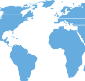 MulticulturalDateMiscellaneous/OtherDate1.1.1.1.2.2.2.2.3.3.3.3.4.4.4.4.5.5.5.5.6.6.6.6.ROLESTRAININGBACKGROUND CHECKOFFICERS ONLINE– REPORTSState CouncilState Deputy✓✓State Advocate✓✓State Program Director✓✓State Youth Director✓✓✓State Family Director✓✓✓State Community Director✓✓✓State Squire Chairman✓✓✓Subordinate CouncilGrand Knight✓✓Faithful Navigator✓Program Director✓✓Family Director✓✓Community Director✓✓Chief Counselor✓✓Adult Counselor✓✓Fall Church DriveSpring Church DriveTwo Months BeforeObtain Approval from Pastor and Set DateTake Delta Church Drive Training/Review Delta Church Drive ProcessObtain Mass Attendance Projections from Parish(es) and Order Delta Church DriveKit on Supplies OnlineOne Month BeforeOne Month BeforeOne Month BeforeConﬁrm Ceremonial dateBegin Pre-Drive Bulletin AnnouncementsConﬁrm Knights for coverage of each Mass (pulpit announcement, ambassadors, etc.)Week Of DriveWeek Of DriveWeek Of DrivePractice Responsibilities (Pulpit Announcement, Ambassador Role, Prospect Landing Page) Conﬁrm Plans with Celebrant(s)Conﬁrm all Knights will wear similar team attire (KofC polos, badges, etc.)Conﬁrm Raffle Prize and LogisticsHave a plan to follow up with each prospect within 48 hoursOne Month AfterOne Month AfterOne Month AfterFollow up with Prospects and announce raffle winner in timely mannerBegin Post-Drive Bulletin AnnouncementsInvite Prospects and Family to Open House or other eventConduct ceremonialwithin 1-2 weeks after driveReport new members to Supreme CouncilSend “Thank You” to Pastor and Knights who assistedPlanning Your Fraternal Beneﬁt SeminarPlanning Your Fraternal Beneﬁt SeminarFirst StepsFirst StepsConﬁrm a date with your Field Agent and discuss logistics, including if the event will be virtual or in-personIf held in-person, work with Pastor and conﬁrm space for Fraternal Beneﬁt Seminar. Make sure the Pastor plans to attendOne Month BeforeOne Month BeforePromote the Fraternal Beneﬁt Seminar to members and their families at least three times prior to the event. You can refer to Form #11077 for suggestions on ways to successfully promote. (Be sure to include your agent on all communications)Invite Prospective Members to the Fraternal Beneﬁt SeminarWeek Of Fraternal Beneﬁt SeminarWeek Of Fraternal Beneﬁt SeminarConﬁrm ﬁnal logistics, including food and refreshmentsSend required email blast to all Members and Prospects to promote the eventAfter Fraternal Beneﬁt SeminarAfter Fraternal Beneﬁt SeminarFollow up with Prospects and thank your Field Agent for his supportSubmit the Fraternal Beneﬁt Seminar Form (#11077) to your General Agent within 30 days of the eventSundayMondayTuesdayWednesdayWednesdayThursday27282930301	Canada Day (CANADA)272829All forms received by Supreme Office1	Canada Day (CANADA)272829Columbian Award Application DUE1	Canada Day (CANADA)272829Report of Chosen Officers Form DUE1	Canada Day (CANADA)272829District Deputy Semi-Annual Report DUE1	Canada Day (CANADA)4	Independence Day(USA)56778111213141415181920212122252627282829ACTIVITY# OF NEW CONTACTS$ DONATED# OF VOLUNTEERSHOURS OF SERVICETOTAL HOURS OF SERVICESundaySundayMondayMondayTuesdayTuesdayWednesdayThursday11223345Service Program Personnel Report DUE22139th Supreme Convention2288991010111215 ASSUMPTION OF THE BLESSED VIRGIN MARY15 ASSUMPTION OF THE BLESSED VIRGIN MARY161617171819Council Audit DUEOrder Church Drive Kits for October1717181917171819222223232424252629293030313112ACTIVITY# OF NEW CONTACTS$ DONATED# OF VOLUNTEERSHOURS OF SERVICETOTAL HOURS OF SERVICEThings to Accomplish:Things to Accomplish:Service Program Personnel Report (#365) – DUE 8/1Semiannual Council Audit (#1295) – DUE 8/15Secure your pastor's permission to conduct a Church Recruitment Drive.Hold your council's ﬁrst programs of the Fraternal Year. Consider hosting on family activities this August such as a Family Week.Continue planning and promotion for the Catholic Citizenship Essay ContestPlan Ahead:Plan Ahead:Continue planning for your fall Council Church DriveOrder your Church Recruitment Drive Kit through Supplies OnlinePlan ahead for programs taking place this fallLog in to Supplies Online and order any kits/materials neededWhich prospect(s) will you be inviting to the next activity your council holds?SundayMondayTuesdayWednesdayThursday293031125 St. Teresa of Calcutta6		Labor Day (USA) Labour Day (CANADA)7891213141516192021222326272829	Feast of the Archangels30ACTIVITY# OF NEW CONTACTS$ DONATED# OF VOLUNTEERSHOURS OF SERVICETOTAL HOURS OF SERVICEThings to Accomplish:Things to Accomplish:Finalize Council Church Drive plans – continue talks with your pastor and get bulletin announcements readyConduct, if applicable:Catholic Essay ContestSoccer ChallengeSubmit a Fraternal Programs Report Form (#10784) for each program conducted this monthPlan Ahead:Plan Ahead:Which prospect(s) will you be inviting to the next activity your council holds?What new program(s) does your council plan to institutethis year?Start fundraising for Coats for KidsRosary Program for October (Consider October 7th -the Feast of Our Lady of the Holy Rosary)SundaySundaySundayMondayMondayTuesdayWednesdayThursdayThursday26262627272829303033344567Our Lady of the Holy Rosary10101011Columbus Day (USA)Thanksgiving Day (CANADA)12131414Council Church DriveCouncil Church Drive11Columbus Day (USA)Thanksgiving Day (CANADA)1213141411Columbus Day (USA)Thanksgiving Day (CANADA)12131414171717181819202121Council Church DriveCouncil Church Drive1818192021211818192021212424242525262728283131All Hallow’s Eve252526272828ACTIVITY# OF NEW CONTACTS$ DONATED# OF VOLUNTEERSHOURS OF SERVICETOTAL HOURS OF SERVICEThings to Accomplish:Things to Accomplish:Hold Council Church DriveRosary ProgramPlan Ahead:Plan Ahead:Helping Hands – World Day of the Poor, November 14thChristmas Poster ContestCoats for KidsWhich prospects will you be inviting to the next activity your council holds?Is your council on track to earn the Star Council Award?Food for Families (Thanksgiving)Spiritual Reﬂection ProgramReview the safe environment reports in Officers Online to validate safe environment requirements have been met.SundaySundayMondayMondayTuesdayTuesdayWednesdayThursdayThursday31311ALL SAINTS DAY2All Souls Day3447788991011Remembrance Day (CANADA)Veterans Day (USA)14141515161617181821CHRIST THE KING222223232425Thanksgiving Day (USA)28FIRST SUNDAY OF ADVENT29293030122ACTIVITY# OF NEW CONTACTS$ DONATED# OF VOLUNTEERSHOURS OF SERVICETOTAL HOURS OF SERVICEThings to Accomplish:Things to Accomplish:Report Church Drive ResultsConduct, if applicable:Christmas Poster ContestCoats for KidsFood for FamiliesPlan Ahead:Plan Ahead:Christmas Poster ContestMarch for Life9 Days for Life NovenaConsecration to the Holy FamilySundaySundayMondayTuesdayWednesdayWednesdayThursday28FIRST SUNDAY OF ADVENT29301125SECOND SUNDAY OF ADVENT678IMMACULATE CONCEPTION912THIRD SUNDAY OF ADVENTOur Lady of Guadalupe131415151619FOURTH SUNDAY OF ADVENT202122222326THE HOLY FAMILYBoxing Day (CANADA)2728292930ACTIVITY# OF NEW CONTACTS$ DONATED# OF VOLUNTEERSHOURS OF SERVICETOTAL HOURS OF SERVICEThings to Accomplish:Things to Accomplish:Christmas Poster ContestAttend your district’s Mid-Year Membership MeetingConsecration to the Holy Family (12/26)Continue to submit a Fraternal Programs Report Form(#10784) for every program conducted each monthDistrict Deputy should submit Semi-Annual Report (#944)- Due 12/31Plan Ahead:Plan Ahead:Assemble and prepare the information needed to complete your Annual Survey of Fraternal Activity (#1728) and to submit by the deadline (1/31)March for Life (Washington, D.C.) & Walk for Life (West Coast)Free Throw Championship9 Days for Life NovenaWhich prospects will you be inviting to the next activity your council holds?Plan ahead for programs taking place this winterPrepare the information needed to report participation in the Special Olympics program (1/31)SundayMondayMondayTuesdayWednesdayThursday262727282930233456	EPIPHANY910101112131617		Martin Luther King Jr. Day (USA)17		Martin Luther King Jr. Day (USA)18192023242425262730313125262730Free Throw Report Form DUE25262730Fraternal Survey Form DUE25262730Special Olympics reporting DUE252627ACTIVITY# OF NEW CONTACTS$ DONATED# OF VOLUNTEERSHOURS OF SERVICETOTAL HOURS OF SERVICEThings to Accomplish:Things to Accomplish:Complete and submit your Annual Survey of Fraternal Activity (#1728) – DUE 1/31March for Life (Washington, D.C.) & Walk for Life (West Coast)Free Throw Championship9 Days for Life NovenaSubmit your report on participation in the Special Olympics program – DUE 1/31Plan Ahead:Plan Ahead:Semiannual Council Audit (#1295) – DUE 2/15Start organizing your spring Church Drive – be in touch with your pastor and get bulletin announcements readySundayMondayTuesdayTuesdayWednesdayThursday3031112367889101314151516171314Semi Annual Audit DUE1617131416172021	President’s Day(USA)Family Day (CANADA)2222232427281123ACTIVITY# OF NEW CONTACTS$ DONATED# OF VOLUNTEERSHOURS OF SERVICETOTAL HOURS OF SERVICEThings to Accomplish:Things to Accomplish:Semiannual Council Audit (#1295) – DUE 2/15Free Throw District Championship ReportComplete your State Council Program Awards Entry Form (#STSP) and submit to your state council for award considerationPlan Ahead:Plan Ahead:Council Church DriveInternational Wheelchair DayFood for Families (Lent)Spiritual Reﬂection Program (Lent)SundaySundaySundayMondayTuesdayTuesdayWednesdayWednesdayThursdayThursday272727281International Wheelchair Day2Ash Wednesday3366FIRST SUNDAY OF LENT7889910101313SECOND SUNDAY OF LENT141515161617St. PatrickCouncil Church DriveCouncil Church Drive141515161617St. Patrick141515161617St. Patrick2020THIRD SUNDAY OF LENT21222223232424Council Church DriveCouncil Church Drive21222223232424212222232324242727FOURTH SUNDAY OF LENT282929303031312727FOURTH SUNDAY OF LENT28Founder’s Day303031312727FOURTH SUNDAY OF LENT2830303131ACTIVITY# OF NEW CONTACTS$ DONATED# OF VOLUNTEERSHOURS OF SERVICETOTAL HOURS OF SERVICEThings to Accomplish:Things to Accomplish:Council Church DriveParticipate and report back your resultsLenten Food for FamiliesContinue to submit a Fraternal Programs Report Form(#10784) for every program conducted each monthPlan Ahead:Plan Ahead:State Convention (if held in April)What is your council’s progress toward earning the Star Council Award?How many districts in your jurisdiction are on track to earn the Star District Award?March for Life (Canada)Review the safe environment reports in Officers Online tovalidate safe environment requirements have been met.Begin preparing State Program Award Forms (#STSP)and Family of the Year Form (#10680)Good Friday Family PromotionSundayMondayTuesdayWednesdayThursday27282930313	FIFTH SUNDAY OF LENT456710	PALM SUNDAY11121314	Holy Thursday17	EASTER SUNDAY18	Easter Monday19202124	DIVINE MERCYSUNDAY25262728ACTIVITY# OF NEW CONTACTS$ DONATED# OF VOLUNTEERSHOURS OF SERVICETOTAL HOURS OF SERVICEThings to Accomplish:Things to Accomplish:Report your Church Drive ResultsState Convention (if held in April)Good Friday Family PromotionPlan Ahead:Plan Ahead:State Convention (if held in May)March for Life (Canada)Prepare your council’s write-ups for the ColumbianAward Application (#SP-7)What is your council’s progress toward earning the Star Council Award?Review the safe environment reports in Officers Online to validate safe environment requirements have been met.SundaySundayMondayTuesdayWednesdayThursday112345Council Officers Elections begin234523458	Mother’s Day8	Mother’s Day9101112151516171819222223	Victoria Day (CANADA)242526	ASCENSION OFTHE LORD292930	Memorial Day (USA)3112ACTIVITY# OF NEW CONTACTS$ DONATED# OF VOLUNTEERSHOURS OF SERVICETOTAL HOURS OF SERVICEThings to Accomplish:Things to Accomplish:Election of Council Officers must be held between May 1 and June 15Report of Officers Chosen (#185) – DUE 6/30This form should be submitted immediately after elections, preferably by ﬁlling out the Council Officer Screen in Member ManagementState Convention (if held in May)March for Life (Canada)Continue to submit a Fraternal Programs Report Form(#10784) for every program conducted each monthPlan Ahead:Plan Ahead:Prepare your council’s write-ups for the Columbian Award Application (#SP-7)Finalize preparations for your jurisdiction’s and yourdistrict’s Organizational MeetingsIf possible, submit all forms DUE at Supreme Office earlyWhat is your council’s progress toward earning the Star Council Award?Which prospects will you be inviting to the next activityyour council holds?Review the safe environment reports in Officers Online to validate safe environment requirements have been met.SundaySundayMondayTuesdayTuesdayWednesdayWednesdayWednesdayThursdayThursdayThursday29293031311112225PENTECOST67788899912MOST HOLY TRINITY1314Flag Day (USA)1515151616CORPUS CHRISTI12MOST HOLY TRINITY1314Flag Day (USA)Final 365 updates for current year DUEFinal 365 updates for current year DUE1616CORPUS CHRISTI12MOST HOLY TRINITY1314Flag Day (USA)Council Officers Elections endCouncil Officers Elections end1616CORPUS CHRISTI12MOST HOLY TRINITY1314Flag Day (USA)1616CORPUS CHRISTI19Father’s Day20212122222223232326262728282929SS. Peter & Paul30303026262728282929SS. Peter & PaulAll forms received by Supreme OfficeAll forms received by Supreme Office26262728282929SS. Peter & PaulColumbian Award Application DUEColumbian Award Application DUE26262728282929SS. Peter & PaulReport of Chosen Officers Form DUEReport of Chosen Officers Form DUE26262728282929SS. Peter & PaulDistrict Deputy Semi-Annual Report DUEDistrict Deputy Semi-Annual Report DUEACTIVITY# OF NEW CONTACTS$ DONATED# OF VOLUNTEERSHOURS OF SERVICETOTAL HOURS OF SERVICEThings to Accomplish:Things to Accomplish:Election of Council Officers must be held between May 1 and June 15Report of Officers Chosen (#185) – DUE 6/30This form should be submitted immediately after elections, preferably by ﬁlling out the Council Officer Screen in Member ManagementSubmit your Columbian Award Application (#SP-7) – DUE 6/30Finalize Star Council Award requirementsOrganizational MeetingsDistrict Organizational Meetings should be held within two weeks of your jurisdiction's Organizational Meeting.Hold a review of your 2021-2022 fraternal yearFocus on which membership initiatives and programming activities worked and which could be improved.District Deputy should submit Semi-Annual Report (#944)- Due 6/30Continue to submit a Fraternal Programs Report Form(#10784) for every program conducted each monthPlan Ahead:Plan Ahead:Service Program Personnel Report (#365) – DUE 8/1Installation of Council OfficersWhat new program(s) does your council plan to institute during the upcoming fraternal year?